Hay Street United Methodist Church Preschool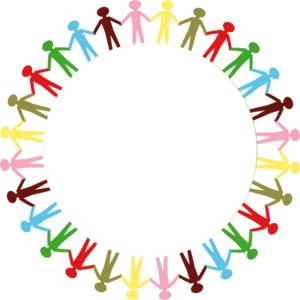 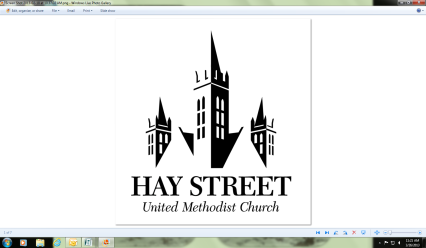 2019 – 2020 Registration FormRegistration fee $75, multiple children of the same family $65 each. Supply fee of $75.00 per childChild’s First Name ____________________________ Last Name ___________________________________M/F__Address _____________________________ City _________________State ______Zip _______________Home Phone #_________________________________________Cell Phone #_______________________Date of Birth_____________________________________Father’s Name ____________________ Employer _______________________ Phone ________________Father’s Occupation ____________________________ E-Mail Address____________________________Mother’s Name ____________________ Employer _______________________Phone _______________Mother’s Occupation _____________________________E-Mail Address___________________________Emergency Contact Person ___________________________________________Phone _______________Child’s Pediatrician ________________________________________________ Phone _______________Any Allergies or Medications? _____________________________________________________________Hospital Preference ______________________________________________________________________First Choice Days of the Week _____________________________________________________________Second Choice Days of the Week___________________________________________________________I agree that Hay Street UMC Preschool may authorize the physician of their choice to provide emergency care in the event that neither I nor the family physician can be contacted immediately.I understand that registration and supply fees are non-refundable and that withdrawal from the program requires a two-week notification. I agree to be responsible for tuition payments until proper withdrawal is made. Monthly tuition fees are due by the 1st of each month.*Children must be appropriate class age by August 31st .Date ______________________ Parent/ Guardian’s Signature ___________________________________Children’s Medical ReportName of Child ___________________________________		Date of Birth ____________________________Name of Parent or Guardian ___________________________________________________________________________Address of Parent or Guardian _________________________________________________________________________A. Medical History (May be completed by parent)1. Is child allergic to anything?  No ___   Yes ___	If yes, what? ____________________________________________________________________________________________________________________________________2. Is child currently under a doctor’s care? No ___   Yes ___	If yes, for what reason? _____________________________________________________________________________________________________________________3. Is child on any continuous medication? No ___   Yes ___	If yes, what? ______________________________________________________________________________________________________________________________4. Any previous hospitalizations or operations? No ___   Yes ___	If yes, when and for what? __________________________________________________________________________________________________________________5. Any history of significant previous diseases or recurrent illness? No ___	Yes ___;	Diabetes?  No ___	Yes ___; Convulsions?  No ___	Yes ___; Heart trouble?  No ___   Yes ___ 	If others, what/when? _________________________________________________________________________6. Has child had chicken pox? No ___   Yes ___7. Does child have any physical disabilities? No ___   Yes ___.  If yes, please describe. ______________________________________________________________________________________________________________________    Any mental disabilities? No ___   Yes ___ If yes, please describe: _____________________________________________________________________________________________________________________________________    Signature of parent or guardian ____________________________________________________________________B. Physical Examination: This examination must be completed and signed by a licensed physician, his/her authorized agent currently approved by the N.C. Board of Medical Examiners (or a comparable board from bordering states), a certified nurse practitioner, or a public health nurse meeting DEHNR standards for EPSDT program.  Height __________   	Weight __________Head __________   	Eyes __________   	Ears __________   	Nose __________   	Teeth __________Throat __________   	Neck ___________   	Heart __________   	Chest __________   	Abd/GU __________Ext _________   	Neurological System __________Results of Tuberculin Test if given:Type _________	Date __________	Normal ___	Abnormal ___Should activities be limited? No ___	Yes ___	If yes, explain: _______________________________________Any other recommendations: ____________________________________________________________________________________________________________________________________________________________________________Signature of authorized examiner/title _________________________________________________________________Date of Examination ___________________   Phone ____________________C. Immunizations History: attach copy of the immunization record.Authorized Pick-Up ListThe people listed below have my authorization to pick up my child from the program.  I will inform my child’s director/teacher each time a special pick-up is necessary.  I understand that my child will only be released to individuals listed below if I am unavailable.  I also realize that they will be required to provide proper identification each time that they arrive at the preschool.  If an individual is not listed on this form, a telephone call WILL NOT be sufficient to release the child to that individual.Parent/Guardian Signature _______________________Parent/Guardian Signature _______________________Child’s Name ___________________________Please Print: _Name           Relation to Child         Address       Phone (Home, Work, Cell)1.	2.	3.	 PLEASE NOTE: A copy of the court decision for custody cases MUST be on file in order for the program NOT to release a child to his/her non-custodial parent.Medical ReleaseThe Preschool’s procedure in case of emergency, such as sudden illness or serious accident, is:1.	To render first aid and call 911 if necessary2.	To contact parent or parent approved persons listed on this application.DOCTOR:  _________________________	PHONE:  ___________________________IN THE EVENT MY CHILD NEEDS EMERGENCY MEDICAL ATTENTION, HAY STREET UMC PRESCHOOL PERSONNEL HAVE MY PERMISSION TO ACT ACCORDINGLY._______________________________					  ______________________________Parent/Guardian Signature					 DateAcknowledgement and Acceptance Please sign the statement below and return to the office when you turn in your child’s application.  If you have any questions, please feel free to contact the office.I, ________________________________, the parent/guardian of	(Parent/Guardian Name)					______________________________ have read, agree to and understand the policies and                (Child’s Name)procedures of the Hay Street UMC Preschool parent handbook for this school year.____________________________________	_____________________		Parent/Guardian Signature					Date____________________________________	_____________________		Director’s Signature						DatePreschool Photos/ VideosI give Hay Street UMC Preschool permission to take pictures of my child for all occasions, activities, publications, including but not limited to: emails, websites, or annuals._______________________________			______________	      Child’s name							Date_______________________________			______________	      Parents Signature						Date_______________________________			______________	      Director’s Signature						Date